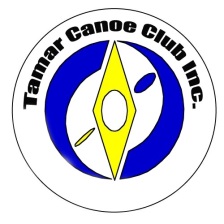 Exec Meeting MinutesDate/Time:Tues 2nd June 2015, 7:30 pmItemAction by WhomWelcomeMeeting Attendance: Claye Mace (Chair)David Bevan (minutes)David HugoEmily Ingram (Part time)Jack Bower John McClausland Jonathan KnoxPaul Shipp Peter SebbageSimon BarnesTineka Morrison Apologies for non-attendance:Adam RollsMinutes of last meeting:Motion: That the minutes of Exec mtg held on 5th May be accepted as amended.
Proposed by David B, seconded by Simon B, carried unanimouslyDeclaration of Conflict of InterestNo conflicts of interest were declared. Safety/Member Protection MomentDavid B described an occasion when he reminded a recreational paddler, playing on the Forth rapid, of the value of wearing his helmet (which was nearby.)Correspondence In: (The Exec member who replies to a tamar@canoe.org.au email cc’s the reply to tamar@canoe.org.au so all tamar@canoe.org.au recipients know a reply has been sent.)Letter from ATO re TCC ABR contact details – follow up with GeoffLaunceston Council - Reimagining the Cataract Gorge - Green Paper for info and survey response by 6th July.Active Launceston
- email soliciting support for State Gov funding
- various fliersSport and Rec 
- Actively in Touch
- Flyer – Safeguarding the Integrity of Sport Forum 
(No attendance by TCC was warranted.)Emails documenting correspondence between Jonathan Knox and Electric WaterMiscellaneous junk mail David BAnyoneCorrespondence Out:NilFinancial MattersFinancial ReportFinance Report presented by Simon B.  Motion: That the Finance Report be accepted and identified pending payments be authorised.
Proposed by Simon B, seconded by Claye, carried unanimously.EziDebitCompletion of EziDebit form by John McC/Simon B is on-going.  Proving the on-line registration and membership fee payment process is also on-going.John McC/ Simon B Interest on Deposits.Actions re higher interest / higher security are on-going.Simon B5 Year Financial PlanSkeleton plan is being prepared by Simon B and David B.Simon B/ David BEquipment Matters:Canoe Polo Purchases Asset Register and Boson’s Inventory will be updated with new purchases by 30 June.Simon B
Jonathan KBosons Report ActionsRe actions identified in 2014 Boson’s Report:Topo duo - re replacement of inadequate decks:  Jonathan K has followed up emails to Electric Water with a telecon.  Action with Electric Water for now.Jonathan KEvents / ProgramsUnder 3 TripsUpdate from David B in GM.SitesSite SurveysSee GM agendaGeneral Business:David B absence from 7th July to 7th SeptClaye has volunteered to convert the Agendas for Aug 4th mtgs 
(Exec, AGM & GM) to Minutes.
David B to email Agendas to Claye before he leaves on hol.Aug U3Trip:  Leader TBA. 
   (The default trip is the BLD course on the Sat.)
Sept U3Trip:  Leader Claye M.Claye MDavid BDavid BAC Member Database CompletenessReconciliation of past members with the AC database and clarifying/correcting applicable fees in the on-line registration process is on-going and making progress.John McC / Simon BDuty of CareMember Protection – David B has completed MPO training.  See attached draft long term plan for enhancing our performance in the Member Protection space.David B to tackle relevant actions for discussion at Oct Exec MtgDavid BUpdate Position Descriptions and Hand-over ChecklistsSimon and David to update the above for Treasurer and Secretary prior to AGM.Simon BDavid BNext Exec meeting: Tuesday Aug 4th,  Venue TBA at 7.30
Exec Mtg Close time: 8.30 pm